ΠΡΟΣΚΛΗΣΗ:2η Συνάντηση του Δικτύου Επαγγελματιών Εργασιακών Σχέσεων και Διεύθυνσης Ανθρώπινου ΔυναμικούΗμερομηνία: 29 Ιουνίου, 2017Χώρος: Λευκωσία - θα καθοριστεί σύντομαΏρες Διεξαγωγής: 08:40 – 11:00 π.μ.Αναλυτικό Πρόγραμμα08:40 – 09:00	Έλευση και Εγγραφές09:00 – 09:05	Καλωσόρισμα - Χαιρετισμοί 09:05 – 09:35 	Παρουσίαση: «Ηγεσία ανθρώπινου δυναμικού σε ένα  ψηφιακό κόσμο»Εισηγήτρια: κυρία Νεκταρία Ειρήνη Καραμανή  Διευθύντρια Ανθρώπινου Δυναμικού - Siemens Ελλάδος09:35 – 09:45 	Ερωτήσεις & Απαντήσεις09:45 – 10:30	Παρουσίαση: «Εδραιώνοντας Νοοτροπία Διαρκούς Μάθησης και Ανάπτυξης (Growth Mindset) στον Οργανισμό μας»Εισηγητής: κύριος Δημήτρης Τόλης  Ανώτερος Διευθυντής – Human Asset Greece10:30 – 11:00	Δικτύωση ΜελώνΠαρακαλώ όπως απαντήσετε μέχρι την Παρασκευή 23 Ιουνίου, 2017 αποστέλλοντας το ονοματεπώνυμο του Μέλους και τον Αριθμό Εγγραφής του στο Δίκτυο στο φαξ αρ.: 22 666 661 ή στην ηλεκτρονική διεύθυνση slr@oeb.org.cy Δήλωση Συμμετοχής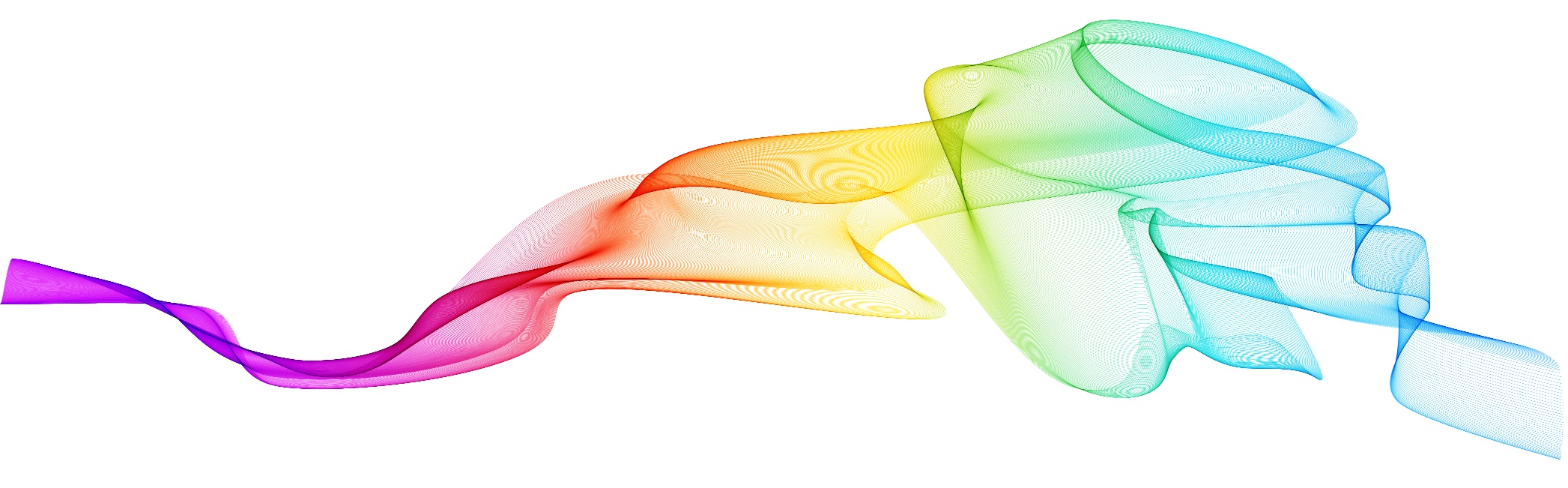 Πληροφορίες Μαρία Στ. Θεοδώρου / Μαρία Πειραία,Τμήμα Μελετών, Κατάρτισης και Ευρωπαϊκών ΠρογραμμάτωνΤηλ.: 22 665 102 Ονοματεπώνυμο ΣυμμετέχονταΑριθμός Εγγραφής στο ΔίκτυοΤηλέφωνο Επικοινωνίας1SLRN     2SLRN     3SLRN     